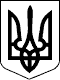 45 СЕСІЯ  ЩАСЛИВЦЕВСЬКОЇ СІЛЬСЬКОЇ РАДИ7 СКЛИКАННЯ  РІШЕННЯ04.08.2017р.                                      № 685с. ЩасливцевеПро надання пільг по перевезенню окремих  категорій громадянРозглянувши лист Управління соціального захисту населення Генічеської РДА від 27.07.2017 № 04/06- 1960, Комплексну районну цільову програму для пільгових категорій населення  на 2017 – 2020 р., згідно Закону України « Про статус ветеранів війни, гарантії їх соціального захисту», Закону України « Про статус і соціальний захист громадян , які постраждали внаслідок Чорнобильської катастрофи», керуючись ст.. 26. Закону України « Про місцеве самоврядування в Україні», сесія Щасливцевської сільської ради»ВИРІШИЛА:1.Доручити виконавчому комітету Щасливцевської сільської ради розробити Комплексну цільову програму для пільгових категорій населення на 2017 – 2020 роки.2.Контроль за виконанням рішення покласти на постійну депутатську комісію з питань соціально – економічного розвитку та постійну депутатську комісію з  питань бюджету та управління комунальною власністю.Сільський голова                                                       В.О. Плохушко 